   Первый адресат:       И.о. обязанности генерального директораНКО Некоммерческая организация«Фонд капитального ремонтамногоквартирных домов Сахалинской области»Бондареву Игорю Сергеевиуsakhremont@sakhalin.gov.ruВторой адресат:           Для сведения                                       Губернатору Сахалинской области                                  Лимаренко Валерию Игоревичу                                  693011 г. Южно-Сахалинск,                                  Коммунистический проспект, 32                                  Прокурору Сахалинской области                                   Шайбекову Вячеславу Рафиковичу                                   693000 г. Южно-Сахалинск,                                   ул. Чехова 28_________________________________________Шляхтер Игорь Александрович Адрес для коррепондленциии судебных извещений:694620 Сахалинская область,  г.Холмск, пл. Ленина  д.1, оф.10тел. +79147580711E- mail: lapeuz2000@mail.ruПо проручению жителей и собственников помещений дома № 6 по ул. Молодежной21.08.2023 года в приемной  НКО некоммерческая организация «Фонд капитального ремонта многоквартирных домов Сахалинской области» было зарегистрировано  заявление (вх.№ ОБР -1336) о принятии СРОЧНЫХ мер по предотвращению  повторного затопления помещений,  МКД № 6 по ул. Молодежной в г. Холмске, по вине НКО Некоммерческая организация «Фонд капитального ремонта и устранению недостатков.Данное завление также подано в приемную губернатора Сахалиской области и прокурора Сахалинской области. В названном заявлении  было требование к НКО некоммерческая организация «Фонд капитального ремонта..»   принять СРОЧНЫЕ меры по предотвращенияю ПОВТОРНОГО затопления, но на дату подачи настоящего заявления никаких мер не принято и очевидно не будет предпринято, а  по прогнозу 24, 25, 26  августа 2023 года  в г. Холмске ожидается сильный дождь и помещения опять будут затоплены.  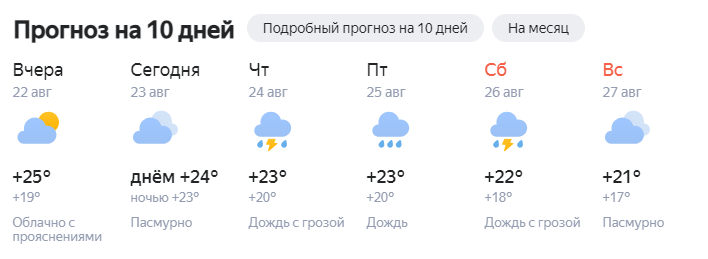 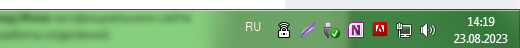 Источник: https://yandex.ru/pogoda/holmsk?lat=47.040821&lon=142.042018На основании изложенного, жители и собственники помещений МКД № 6 по ул. Молодежной в г. Холмске ПОВТОРНО требуют  принять СРОЧНЫЕ меры по предотвращению  повторного затопления помещений,  МКД № 6 по ул. Молодежной в г. Холмске, хотя бы временно:1) закрыть траншею, засыпанную щебнем, где ранее было асфальтовое и бетонное покрытие, которое не позволяло воде проникать под фундамент МКД и в помещения цокольного этажа, а обеспечивало сток воды по двору с юга на север и далее, в ливневую систему  ул. Молодежной.Но, как неоднократно указывалось в ранее поданных заявлениях,  асфальтовое и бетонное покрытие было демонтировано НКО некоммерческая организация «Фонд капитального ремонта…», на этом месте вырыта траншея и засыпана щебнем, что по существу собирает все потоки воды, идущие со дворов и перенаправляет их в помещения и под фундамент МКД № 6.2) Обеспечить отвод воды с водосточной трубы, так как основная часть воды со всей  крыши по водосточной трубе  поступает в указанную траншею и соответственно  в помещения и под фундамент МКД № 6. 23.08.2023 г.По поручению жителей и собственниковпомещений МКД № 6 по ул. Молодежнойв г. Холмске                                                    Шляхтер И.А. 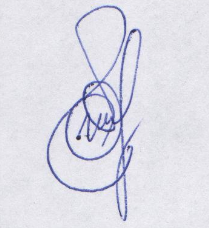 